TMT Meeting: Wednesday, June 17Fish Passage Center - Adult Passage Indicatorhttp://www.fpc.org/adults/Q_adultpassageindicator.phpSimulation: Wednesday, June 17, at 6:05am Number of Simulations: 1000Date Range: 4/22 to 6/16An error has occurred. Check your logs or contact the app author for clarification.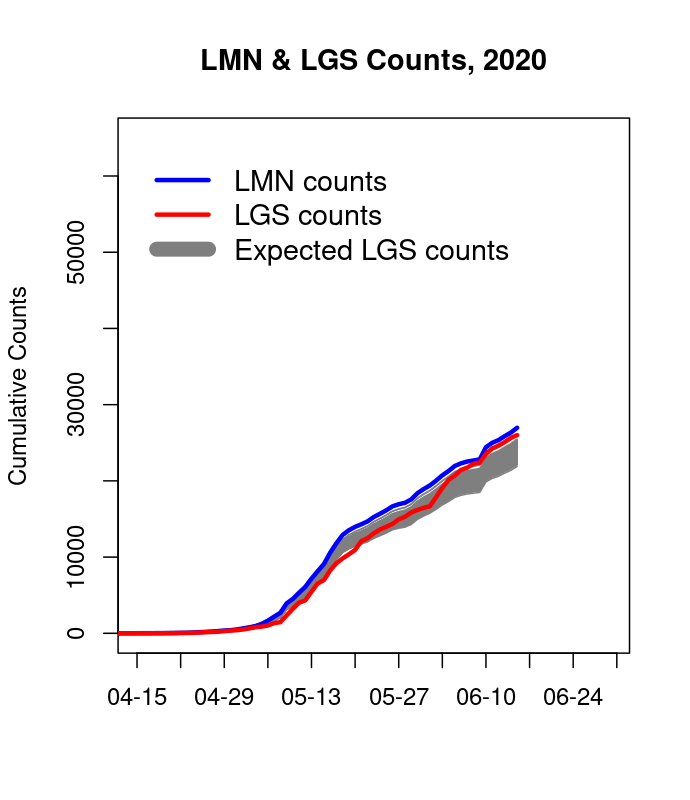 